El SalvadorEl SalvadorEl SalvadorAugust 2026August 2026August 2026August 2026MondayTuesdayWednesdayThursdayFridaySaturdaySunday123456789Celebración del Divino Salvador del Mundo10111213141516171819202122232425262728293031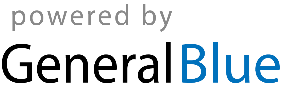 